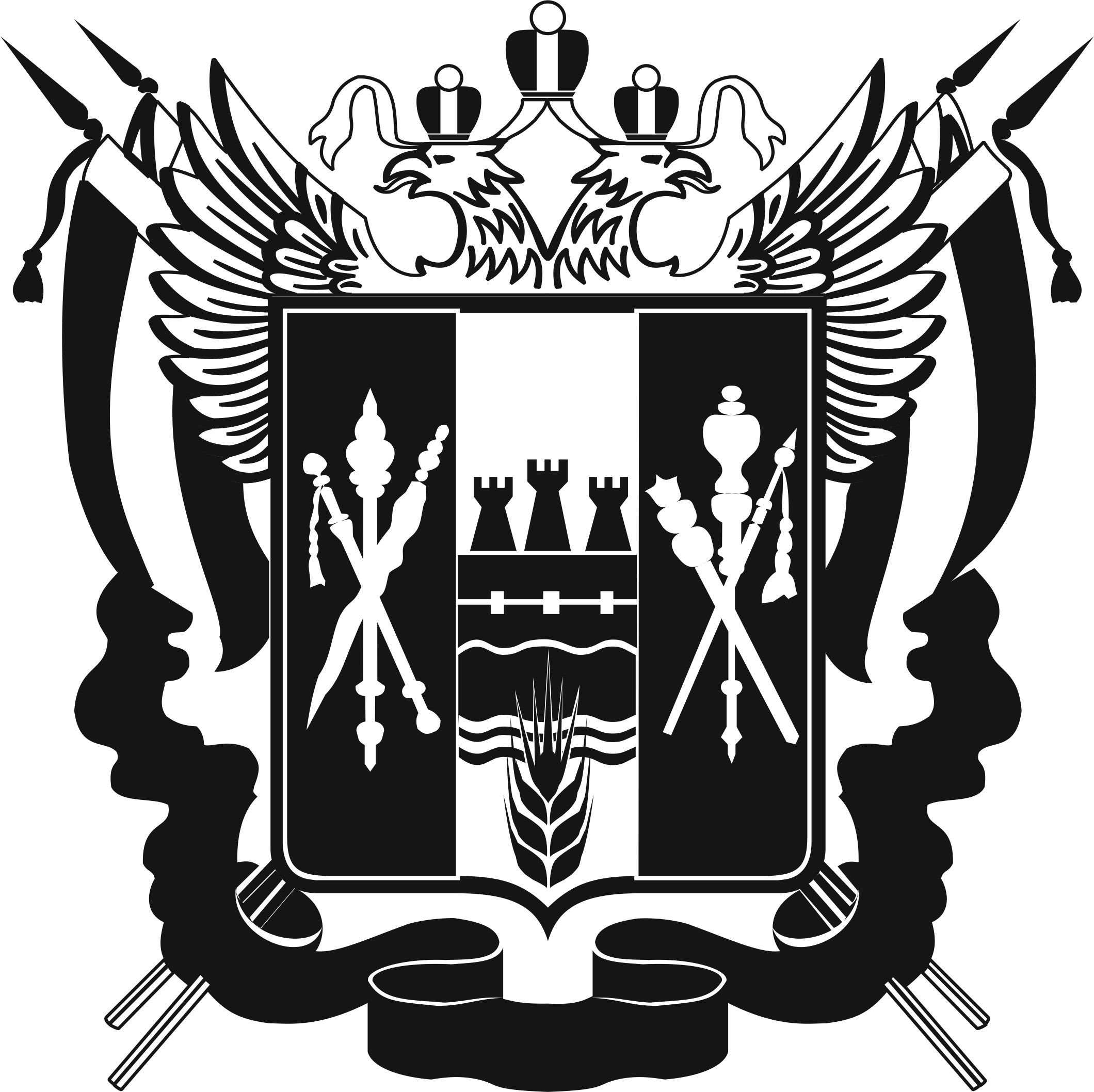 ИЗБИРАТЕЛЬНАЯ КОМИССИЯРОСТОВСКОЙ ОБЛАСТИПОСТАНОВЛЕНИЕг. Ростов-на-ДонуОб освобождении от должности председателя Территориальной избирательной комиссии Дубовского района Ростовской областиНа основании письменного заявления Кузьминой Надежды Анатольевны (вх. № 38 от 17.06.2022) об освобождении от должности председателя Территориальной избирательной комиссии Дубовского района Ростовской области, в соответствии с пунктами 7, 13 статьи 28 Федерального закона от 12.06.2002 № 67-ФЗ «Об основных гарантиях избирательных прав и права на участие в референдуме граждан Российской Федерации» Избирательная комиссия Ростовской области ПОСТАНОВЛЯЕТ:1. Освободить от должности председателя Территориальной избирательной комиссии Дубовского района Ростовской области Кузьмину Надежду Анатольевну.2. Направить настоящее постановление в Территориальную избирательную комиссию Дубовского района Ростовской области.3. Разместить настоящее постановление на официальном сайте Избирательной комиссии Ростовской области в информационно-телекоммуникационной сети «Интернет».Председатель комиссии 						А.В. БуровСекретарь комиссии 				 			С.Н. Драгомирова23.06.2022 г.№ 221-10